Lovina D. GraberNovember 3, 1972 – February 18, 1973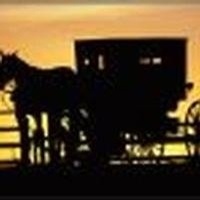 Graber Infant Taken by Death

   Lovina D. Graber, age 3 ½ months, daughter of Mr. and Mrs. David R. Graber, route 2, Geneva, died at 1 p.m. Sunday at her home. Death was due to pneumonia. She was a member of the Old Order Amish Church. She was born Nov. 3, 1972, in Wabash Township.
   Surviving are the parents; one sister and five brothers. 
   Funeral services will be held at 1 p.m. Tuesday at the David R. Graber home, with John C. Schwartz officiating. Burial will be in the Bunker Hill Cemetery. The Yager Funeral Home is in charge of arrangements.
Decatur Daily Democrat, Adams County, Indiana
Monday, February 19, 1973

**
Indiana, Death Certificates, 1899-2011

Name: Lovina D Graber
Gender: Female; Race: White; Age: 3 1/2 monthsMarital status: Never Married (Single)
Birth Date: 3 Nov 1972; Birth Place: Indiana
Death Date: 18 Feb 1973; Death Place: Geneva, Adams , Indiana, USA
Father: David R Graber; Mother: Katherine Zook
Burial: Feb. 20, 1973; Bunker Hill Cem., Geneva, Ind. 